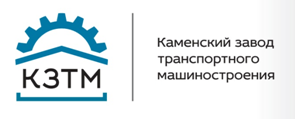 ЛИСТ ТЕХНИЧЕСКИХ ДАННЫХПрессматериал кремнийорганический ПКО 1-3-11К ТУ 2253-005-12156285-2015Внешний вид:  Пластины неопределенной формы 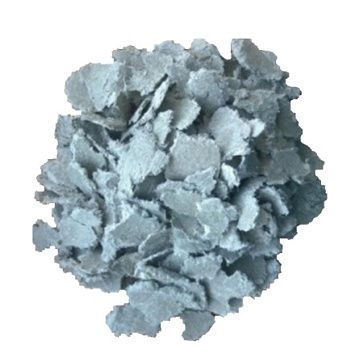 и размера, оттенков от светло-серого до серо-зеленого цвета,  неоднородность  окраски.Рекомендуемые применения: Применяется для изготовления изделий электротехнического и радиотехнического назначения, изделий общепромышленного назначения. Материал характеризуется самой высокой из существующих прессматериалов стойкостью к воздействию электрической дуги, имеет диапазон температур применения от -60 до +400 о С.Переработка: Прессование методом горячего прессования.Температура прессования: 150-160 о С	Расчетное время прессования – 60 сек/ммДля изготовления изделий высокого качества рекомендована термообработка изделий в сушильном шкафу или печи с принудительной циркуляцией воздуха. Рекомендуемый режим термообработки готовых изделий:Гарантийный срок хранения: не менее 12 календарных месяцев со дня изготовления, при условии соблюдения потребителем требований указаний по транспортированию и хранению, установленных данными техническими условиями.Свойства материала:Шаг 1Шаг 2Шаг 3Шаг 4Шаг 5Температура, °С:95120135150181Время выхода на режим, мин.:3030303030Время выдержки, мин.:1201801803006001Массовая доля летучих, %, не более22Текучесть по Рашигу, мм, не менее1403Ударная вязкость, кДж/м2, не менее74Изгибающее напряжение при разрушении, МПа, не менее305Электрическая прочность, кВ/мм, не менее56Дугостойкость при 60 мА, с, не менее180